Государственное автономное профессиональное образовательное учреждение Чувашской Республики  «Чебоксарский экономико-технологический колледж» Министерства образования и молодежной политики Чувашской Республики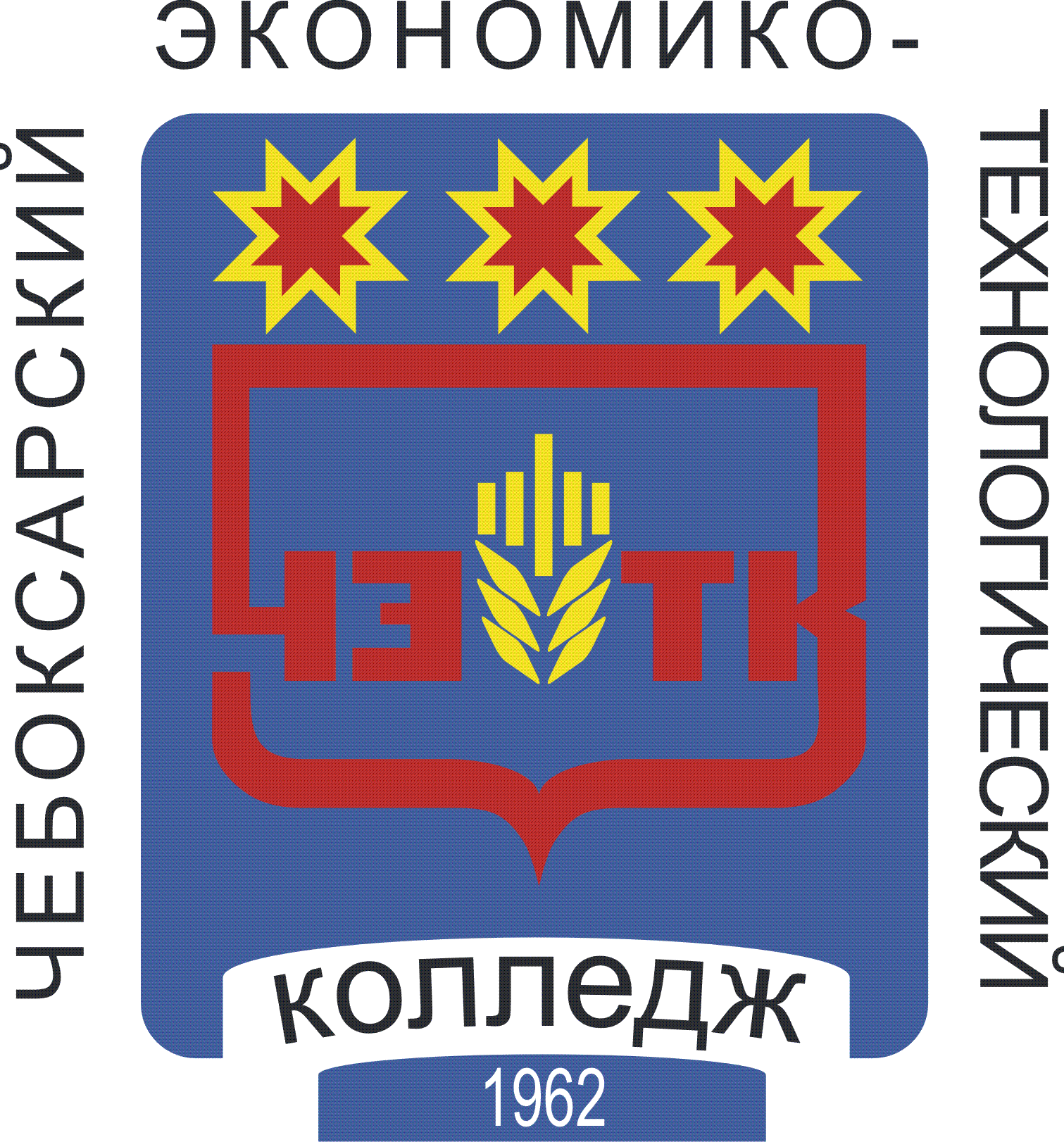  ПРОГРАММА ПРОФЕССИОНАЛЬНОГО МОДУЛЯПМ.01. ПРЕДОСТАВЛЕНИЕ СОВРЕМЕННЫХ ПАРИКМАХЕРСКИХ УСЛУГ МДК. 01.01 Современные технологии парикмахерского искусстваспециальность среднего профессионального образования43.02.13 Технология парикмахерского искусстваЧебоксары 2022РАССМОТРЕНАна заседании ЦК по направлению «Сфера услуг»Протокол №                              2022 г.Председатель ЦК: __________/ Разработчик: Вильданова Н. И., преподавательСОДЕРЖАНИЕ1. ОБЩАЯ ХАРАКТЕРИСТИКА  РАБОЧЕЙ ПРОГРАММЫ ПРОФЕССИОНАЛЬНОГО МОДУЛЯПМ.01. Предоставление современных парикмахерских услуг 1.1. Область применения   рабочей программыРабочая программа профессионального модуля является частью основной образовательной программы в соответствии с ФГОС СПО по специальности 43.02.13 Технология парикмахерского искусства.1.2. Цель и планируемые результаты освоения профессионального модуля В результате изучения профессионального модуля студент должен освоить вид профессиональной деятельности Предоставление современных парикмахерских услуг и соответствующие ему профессиональные компетенции:1.2.1. Перечень общих компетенций1.2.2. Перечень профессиональных компетенций В результате освоения профессионального модуля студент должен:1.3. Количество часов, отводимое на освоение профессионального модуляВсего часов 518Из них   на освоение МДК 296ч.на практики, в том числе:учебную108ч.;и производственную 108ч.;самостоятельная работа 28ч.Промежуточная аттестация 4ч.2. СТРУКТУРА и содержание профессионального модуля2.1. Структура профессионального модуля ПМ.01. Предоставление современных парикмахерских услуг Ячейки в столбцах 3, 4, 7, 8, 9, заполняются жирным шрифтом, в 5, 6 – обычным. Если какой-либо вид учебной работы не предусмотрен, необходимо в соответствующей ячейке поставить прочерк. Количество часов, указанное в ячейках столбца 3, должно быть равно сумме чисел в соответствующих ячейках столбцов 4, 7, 8, 9 (жирный шрифт) по горизонтали. Количество часов, указанное в ячейках строки «Всего», должно быть равно сумме чисел соответствующих столбцов 3, 4, 5, 6, 7, 8, 9, 10 по вертикали. Количество часов, указанное в ячейке столбца 3 строки «Всего», должно соответствовать количеству часов на освоение программы профессионального модуля в пункте 1.3 общих положений программы. Количество часов на самостоятельную работу обучающегося должно соответствовать указанному в пункте 1.3 общих положений программы. Сумма количества часов на учебную и производственную практику (в строке «Всего» в столбцах 8 и 9) должна соответствовать указанному в пункте 1.3 общих положений  программы. Для соответствия сумм значений следует повторить объем часов на производственную практику, проводимую концентрированно, в колонке «Всего часов» и в предпоследней строке столбца «Производственная». 2.2. Тематический план и содержание профессионального модуля ПМ 01. «Предоставление современных парикмахерских услуг».По каждому разделу указываются междисциплинарные курсы  и соответствующие темы. По каждой теме описывается содержание учебного материала (в дидактических единицах), наименования необходимых лабораторных работ, практических и иных занятий. Уровень освоения проставляется напротив дидактических единиц (отмечено двумя звездочками). Тематика самостоятельной работы может приводиться по выбору разработчиков по разделу или по каждой теме. Подробно перечисляются виды работ учебной и (или) производственной практики. Если по профессиональному модулю предусмотрены курсовые проекты (работы), приводятся их темы, указывается содержание обязательных учебных занятий и самостоятельной работы студентов.3.  УСЛОВИЯ РЕАЛИЗАЦИИ ПРОГРАММЫ ПРОФЕССИОНАЛЬНОГО  МОДУЛЯ3.1. Для реализации программы профессионального модуля должны быть предусмотрены следующие специальные помещения:Кабинет: гуманитарных и социально-экономических дисциплин, оснащенный оборудованием, техническими средствами: проектор; сканер; принтер; программное обеспечение общего и профессионального назначения; персональный компьютер  для преподавателя; экран; мультимедийный проектор; телевизор; DVD(проигрыватель).Лаборатории:  информатики и информационных технологий, технологий парикмахерских услуг, оснащенные в соответствии с п. 6.2.1. Примерной программы по специальности.Мастерские:  салон-парикмахерская, оснащенные  базы практики,  в соответствии с п  6.2.3  Примерной программы по специальности.Оснащенные  базы практики,  в соответствии с п.  6.2.3  Примерной программы по специальности.3.2. Информационное обеспечение реализации программыДля реализации программы библиотечный фонд образовательной организации должен иметь  печатные и/или электронные образовательные и информационные ресурсы, рекомендуемые для использования в образовательном процессе.3.2.1. Печатные издания:Технология парикмахерских работ. Учебное пособие. Т.А.Черниченко, И.Ю. Одинокова. - Москва. Академия, 2015;Основы парикмахерского дела.  Н.И.Панина - Москва, «Академия», 2014;История прически.  Сыромятникова И.С. -  М.: Искусство, 2012;Технология парикмахерских работ :учеб.пособие 2-е изд. – Морщакина Н.А., Минск: Высшая школа, 2012;Технология парикмахерских работ. Н.А.Марщакина - Минск, «Высшая школа», 2013;Справочник парикмахера О.А. Панченко -  Ростов-на –Дону, «Феникс», 2013;Парикмахер стилист.  Н.Б. Шешко, Н.В.Левинова - Минск, «Современная школа», 2011;Лечение волос и восстановление волос.  О.В. Ларина - «Этерна», 2013;Здоровье и красивые волосы (медицина). Ю.Ю. Дрибноход - Ростов-на-Дону, «Феникс», 2012;Мужские стрижки – советы профессионалов. Гот Кремер, Джеки Уэйдсон - Перевод с английского, Издательская группа «Контенто», 2015;Парикмахерское искусство. В.А.Петровская - Москва, «Аделант», 2012.3.2.2. Электронные издания (электронные ресурсы)Форум парикмахеров - режим доступа:www.parikmaher.net.ru; Профессиональная Парикмахерская Газета - режим доступа:http://gazeta-p.ru/;Форум Парикмахеров - режим доступа:http://parikmaher.net.ru/;Форум парикмахеров - режим доступа:http://www.hairforum.ru/;Портал индустрии красоты - режим доступа:http://www.hairlife.ru.3.2.3. Дополнительные источники Периодические издания:ЖурналыHair,s how;ЖурналыCoitture;Журналы YouProfessioal;Журналы «Долорес»4. КОНТРОЛЬ И ОЦЕНКА РЕЗУЛЬТАТОВ ОСВОЕНИЯ ПРОФЕССИОНАЛЬНОГО МОДУЛЯ Разработана в соответствии с требованиями Федерального государственного образовательного стандарта среднего профессионального образования и на основе примерной основной образовательной программы по специальности 43.02.13 Технология парикмахерского искусстваУТВЕРЖДЕНАПриказом №353         от "_30_" __08___ 2022г.1. ОБЩАЯ ХАРАКТЕРИСТИКА РАБОЧЕЙ ПРОГРАММЫ ПРОФЕССИОНАЛЬНОГО МОДУЛЯ.2. СТРУКТУРА И СОДЕРЖАНИЕ ПРОФЕССИОНАЛЬНОГО МОДУЛЯ3.  УСЛОВИЯ РЕАЛИЗАЦИИ ПРОГРАММЫ ПРОФЕССИОНАЛЬНОГО  МОДУЛЯ4. КОНТРОЛЬ И ОЦЕНКА РЕЗУЛЬТАТОВ ОСВОЕНИЯ ПРОФЕССИОНАЛЬНОГО МОДУЛЯКодНаименование общих компетенцийОК 01. Выбирать способы решения задач профессиональной деятельности, применительно к различным контекстам.ОК 02.Осуществлять поиск, анализ и интерпретацию информации, необходимой для выполнения задач профессиональной деятельности.ОК 03.Планировать и реализовывать собственное профессиональное и личностное развитие.ОК 04.Работать в коллективе и команде, эффективно взаимодействовать с коллегами, руководством, клиентами.ОК 05.Осуществлять устную и письменную коммуникацию на государственном языке с учетом особенностей социального и культурного контекста.ОК 06.Проявлять гражданско-патриотическую позицию, демонстрировать осознанное поведение на основе общечеловеческих ценностей.ОК 07.Содействовать сохранению окружающей среды, ресурсосбережению, эффективно действовать в чрезвычайных ситуациях.ОК 08.Использовать средства физической культуры для сохранения и укрепления здоровья в процессе профессиональной деятельности и поддержание необходимого уровня физической подготовленности.ОК 09.Использовать информационные технологии в профессиональной деятельности.ОК 10.Пользоваться профессиональной документацией на государственном и иностранном языке.ОК 11.Планировать предпринимательскую деятельность в профессиональной сфере.КодНаименование видов деятельности и профессиональных компетенцийВД 1Предоставление современных парикмахерских услугПК 1.1 Выполнять современные стрижки и укладки с учетом индивидуальных особенностей клиента.ПК 1.2.Выполнять окрашивание волос с использованием современных технологий.ПК 1.3. Выполнять химическую (перманентную) завивку с использованием современных технологий.ПК 1.4.Проводить консультации по подбору профессиональных средств для домашнего использования.Иметь практический опытГотовить рабочее место для выполнения парикмахерских услуг, соблюдая правила санитарии и гигиены, требования охраны труда;Диагностировать поверхность  кожи  и  волос  клиента, определяя тип и структуру волос для формирования по согласованию с клиентом комплекса парикмахерских услуг;Выполнять технологические процессы в целом и поэтапно: мытье и массаж головы, профилактический уход за волосами и кожей головы;Подбирать профессиональный инструмент и материалы для выполнения парикмахерских услуг;Выполнять современные мужские, женские и детские стрижки на волосах разной длины;Выполнять укладки волос различными инструментами и способами с учетом индивидуальных особенностей клиента;Консультировать по подбору профессиональных средств  для  ухода за волосами и по выполнению укладки волос  в домашних условиях.Проводить  контроль безопасности и подготовки  рабочего места для выполнения услуги окрашивания волос;Проведение диагностики состояния и чувствительности кожи головы и волос;Выполнять простые и сложные виды окрашивания волос в технологической последовательности на основе актуальных технологий и тенденций моды;обсуждать с клиентом качество выполненной услуги;Проведение диагностики состояния и чувствительности кожи головы и волос;Проводить  контроль безопасности и подготовки  рабочего места для выполнения услуги химической (перманентной)  завивки волос;Выполнять  химическую (перманентную)  завивки волос с использованием современных технологий и тенденций моды;Консультировать по подбору профессиональных средств для домашнего использования.уметьРационально организовывать рабочее место, соблюдая правила санитарии и гигиены, требования безопасности;проводить   дезинфекцию    и    стерилизацию    инструментов, текущую уборку рабочего места;организовывать подготовительные и заключительные работы по обслуживанию клиентов;Проводить диагностику состояния кожи головы и волос, выявлять потребности клиента;применять нормативную и справочную литературу;заполнять диагностическую карточку клиента; предлагать спектр имеющихся услуг клиентам; объяснять клиентам целесообразность рекомендуемого комплекса услуг, прогнозируя результат;Применять материалы: шампуни, маски, средства профилактического ухода за волосами и кожей головы;выполнять мытье и массаж головы, профилактический уход за волосами и кожей головы в рамках норм времени; использовать оборудование, приспособления, инструменты в  соответствии  с правилами эксплуатации;Применять профессиональный инструмент и материалы в соответствии с правилами эксплуатации и применяемыми технологиями;Выполнять современные женские, мужские и детские стрижки на волосах различной длины;  владеть современными методами стрижки, используя различные инструменты для стрижки волос;   соблюдать   технологию   выполнения   стрижки в рамках норм времени;Выполнять современные женские, мужские и детские стрижки на волосах различной длины;  владеть современными методами стрижки, используя различные инструменты для стрижки волос;   соблюдать   технологию   выполнения   стрижки в рамках норм времени;Выполнять  укладки  феном, горячим  и  холодным  способом, при помощи бигуди и зажимов в рамках норм времени; применять современные средства для стайлинга;профессионально и доступно давать рекомендации по домашнему уходу;Выявлять потребности клиента, применять нормативную и справочную литературу;профессионально и доступно давать рекомендации по домашнему профилактическому уходу и по выполнению укладки волос  в домашних условиях;Проводить   дезинфекцию    и    стерилизацию    инструментов, текущую уборку рабочего места; рационально организовывать рабочее место, соблюдая правила санитарии и гигиены, требования безопасности;организовывать подготовительные и заключительные работы по обслуживанию клиентов;Проводить визуальный осмотр состояния поверхности кожи и волос клиента;  определять тип и структуру волос; заполнять диагностические карты технолога; формировать комплекс парикмахерских услуг; предлагать спектр имеющихся услуг клиентам;объяснять клиентам целесообразность рекомендуемого комплекса услуг, прогнозируя результат;Выполнять простые и сложные виды окрашивания волос на основе актуальных технологий и тенденций моды; соблюдать   технологии   выполнения   всех видов окрашивания  в рамках норм времени;применять красители с учетом норм расходов; использовать оборудование, приспособления, инструменты в  соответствии  с правилами эксплуатации;предлагать спектр имеющихся услуг клиентам; обсуждать с клиентом качество выполненной услуги;рассчитывать стоимости услуги;  обсуждать с клиентом качество выполненной услуги;рассчитывать стоимости услуги;  проводить диагностику состояния и чувствительности кожи головы и волос, выявлять потребности клиента;Соблюдать  СанПин и требования безопасности.выполнять химическую (перманентную) завивку с использованием современных технологий;применять оборудование, приспособления, инструменты в соответствии с правилами эксплуатации и применяемыми технологиями; обсуждать с клиентом качество выполненной услуги;Профессионально и доступно давать рекомендации по профилактическому домашнему уходу и по выполнению укладки волос  в домашних условиях;предлагать профессиональную продукцию клиентам для ухода за окрашенными и химически  завитыми волосами в домашних условиях;знатьСанитарные нормы и требования в сфере парикмахерских услуг; требования охраны труда;организацию подготовки  рабочего места для выполнения парикмахерских услуг;признаки неисправностей оборудования, инструмента; способы проверки функциональности  оборудования, инструмента; Анатомические особенности головы и лица; структура, состав и физические свойства волос;правила, современные формы и методы обслуживания потребителя; психология общения и профессиональная этика парикмахера;состав  и  свойства  профессиональных  препаратов  для  мытья  головы,  для профилактического ухода за волосами,  для укладки волос, принципы воздействия технологических процессов на кожу головы и волосы;технологии различных парикмахерских работ;принципы воздействия технологических процессов на кожу головы и волосы;технологии мытья головы, приёмы массажа головы;Устройство, правила эксплуатации и хранения применяемого оборудования, инструментов при выполнении парикмахерских услуг;Технологии современных женских, мужских и детских стрижек на волосах различной длины;  современные методы стрижки, инструменты для стрижки волос;   Состав  и  свойства  профессиональных  препаратов  для укладки волос, принципы воздействия технологических процессов на кожу головы и волосы;результат воздействия инструментов и материалов на кожу и волосы головы;показатели качества продукции и услуги;технологии выполнения современных укладок волос различным инструментом; актуальные тенденции и технологии в парикмахерском искусстве.средства профилактического ухода за кожей головы и волос;современные формы и методы обслуживания потребителя; психология общения и профессиональная этика парикмахера;Санитарные нормы и требования в сфере парикмахерских услуг; требования охраны труда при выполнении услуги окрашивания волос; организация подготовки  рабочего места для выполнения парикмахерских услуг;признаки неисправностей оборудования; способы проверки функциональности  оборудования, инструмента;Структура, состав и физические свойства волос; состав  и  свойства  современных профессиональных красителей;принципы и результат воздействия технологических процессов на кожу головы и волосы;классификация красителей, цветовой круг и законы колориметрии;Классификация красителей, цветовой круг и законы колориметрии; технологии выполнения простых видов окрашивания волос красителями различных групп; принципы и результаты воздействия технологических процессов на кожу головы и волосы; актуальные тенденции и технологии в парикмахерском искусстве; различные сложные виды окрашивания на основе актуальных технологий;устройство, правила      эксплуатации  при выполнении всех видов парикмахерских услуг    и      хранения      применяемого оборудования, инструментов, материалов; показатели качества продукции (услуги);типы,  виды и формы волос; состав  и  свойства  профессиональных  препаратов  для  химической (перманентной)  завивки волос, принципы воздействия технологических процессов на кожу головы и волосы;технологии выполнения химической (перманентной) завивки на основе актуальных технологий; показатели качества продукции (услуги);нормы расхода препаратов и материалов на выполнение химической (перманентной) завивки; правила оказания первой помощи;состав  и  свойства  профессиональных  препаратов  для  домашнего использования;показатели качества продукции (услуги);Коды профессиональных общих компетенцийНаименования разделов профессионального модуля**Суммарный объем нагрузки, час.Занятия во взаимодействии с преподавателем, часЗанятия во взаимодействии с преподавателем, часЗанятия во взаимодействии с преподавателем, часЗанятия во взаимодействии с преподавателем, часЗанятия во взаимодействии с преподавателем, часЗанятия во взаимодействии с преподавателем, часЗанятия во взаимодействии с преподавателем, часЗанятия во взаимодействии с преподавателем, часЗанятия во взаимодействии с преподавателем, часСамостоятельная работаКоды профессиональных общих компетенцийНаименования разделов профессионального модуля**Суммарный объем нагрузки, час.Обучение по МДКОбучение по МДКОбучение по МДКОбучение по МДКОбучение по МДКОбучение по МДКПрактикиПрактикиПрактикиСамостоятельная работаКоды профессиональных общих компетенцийНаименования разделов профессионального модуля**Суммарный объем нагрузки, час.ВсегоЛабораторных и практических занятийЛабораторных и практических занятийКурсовых работ (проектов)*Курсовых работ (проектов)*Курсовых работ (проектов)*УчебнаяПроизводственная (если предусмотрена рассредоточенная практика)Производственная (если предусмотрена рассредоточенная практика)Самостоятельная работа1234556667889МДК. 01.01 Современные технологии парикмахерского искусстваМДК. 01.01 Современные технологии парикмахерского искусства867832323232328148ПК 1.1.ПК 1.4.ОК 01, ОК 02, ОК 03, ОК 04, ОК 05, ОК 06, ОК 07, ОК 08, ОК 09,  ОК 10Раздел 1. Современные технологии обработки волос в  стрижках и укладках867832323232328148ПК 1.2.ПК 1.4.ОК 01, ОК 02, ОК 03, ОК 04, ОК 05, ОК 06, ОК 07, ОК 08, ОК 09,  ОК 10Раздел 2. Современные технологии окрашивания волос1801121818323232548148ПК 1.3.ПК 1.4.ОК 01, ОК 02, ОК 03, ОК 04, ОК 05, ОК 06, ОК 07, ОК 08, ОК 09,  ОК 10Раздел 3.Выполнение химической (перманентной) завивки с использованием современных технологий13472323232548148ПК 1.1.ПК 1.2.ПК 1.3.ПК 1.4.ОК 01, ОК 02, ОК 03, ОК 04, ОК 05, ОК 06, ОК 07, ОК 08, ОК 09,  ОК 10Производственная практика (по профилю специальности), часов (если предусмотрена итоговая (концентрированная) практика)108108Всего:518 (508+10) 26226250503210810810810830Наименование разделов и тем профессионального модуля (ПМ), междисциплинарных курсов (МДК)Наименование разделов и тем профессионального модуля (ПМ), междисциплинарных курсов (МДК)Содержание учебного материала, лабораторные работы и практические занятия, внеаудиторная (самостоятельная) учебная работа обучающихся, курсовая работа (проект) (если предусмотрены)Объем часов1123МДК. 01.01 Современные технологии парикмахерского искусстваМДК. 01.01 Современные технологии парикмахерского искусстваМДК. 01.01 Современные технологии парикмахерского искусстваРаздел 1. Современные технологии обработки волос в  стрижках и укладкахРаздел 1. Современные технологии обработки волос в  стрижках и укладкахРаздел 1. Современные технологии обработки волос в  стрижках и укладках86Тема 1.1. Выполнение современных парикмахерских услуг по уходу за волосамиТема 1.1. Выполнение современных парикмахерских услуг по уходу за волосамиСодержание 12Тема 1.1. Выполнение современных парикмахерских услуг по уходу за волосамиТема 1.1. Выполнение современных парикмахерских услуг по уходу за волосами1. Организация подготовки  рабочего места для выполнения парикмахерских услуг;12Тема 1.1. Выполнение современных парикмахерских услуг по уходу за волосамиТема 1.1. Выполнение современных парикмахерских услуг по уходу за волосами2. Санитарные нормы и требования в сфере парикмахерских услуг; требования охраны труда;12Тема 1.1. Выполнение современных парикмахерских услуг по уходу за волосамиТема 1.1. Выполнение современных парикмахерских услуг по уходу за волосами3. Признаки неисправностей оборудования, инструмента; 12Тема 1.1. Выполнение современных парикмахерских услуг по уходу за волосамиТема 1.1. Выполнение современных парикмахерских услуг по уходу за волосами4. Способы проверки функциональности  оборудования, инструмента; 12Тема 1.1. Выполнение современных парикмахерских услуг по уходу за волосамиТема 1.1. Выполнение современных парикмахерских услуг по уходу за волосами5. Проведение диагностики состояния кожи головы и волос, выявлять потребности клиента;12Тема 1.1. Выполнение современных парикмахерских услуг по уходу за волосамиТема 1.1. Выполнение современных парикмахерских услуг по уходу за волосами6. Правила, современные формы и методы обслуживания потребителя; 12Тема 1.1. Выполнение современных парикмахерских услуг по уходу за волосамиТема 1.1. Выполнение современных парикмахерских услуг по уходу за волосами7. Анатомические особенности, пропорции и пластика головы и лица; заполнение диагностической карточки клиента; 12Тема 1.1. Выполнение современных парикмахерских услуг по уходу за волосамиТема 1.1. Выполнение современных парикмахерских услуг по уходу за волосами8. Психология общения и профессиональная этика парикмахера;12Тема 1.1. Выполнение современных парикмахерских услуг по уходу за волосамиТема 1.1. Выполнение современных парикмахерских услуг по уходу за волосами9. Состав  и  свойства  профессиональных  препаратов  для  мытья  головы,  для профилактического ухода за волосами,  для укладки волос, принципы воздействия технологических процессов на кожу головы и волосы;12Тема 1.1. Выполнение современных парикмахерских услуг по уходу за волосамиТема 1.1. Выполнение современных парикмахерских услуг по уходу за волосами10. Принципы воздействия технологических процессов на кожу головы и волосы;12Тема 1.1. Выполнение современных парикмахерских услуг по уходу за волосамиТема 1.1. Выполнение современных парикмахерских услуг по уходу за волосами11. Выполнение мытья и массажа головы, спа-ухода за волосами и кожей головы инновационными препаратами в рамках норм времени; 12Тема 1.1. Выполнение современных парикмахерских услуг по уходу за волосамиТема 1.1. Выполнение современных парикмахерских услуг по уходу за волосами12. Салонные сервисы для поддержания здоровья волос и  естественного блеска12Тема 1.1. Выполнение современных парикмахерских услуг по уходу за волосамиТема 1.1. Выполнение современных парикмахерских услуг по уходу за волосами13. Использование современного оборудования, приспособления, инструменты в  соответствии  с правилами эксплуатации;12Тема 1.1. Выполнение современных парикмахерских услуг по уходу за волосамиТема 1.1. Выполнение современных парикмахерских услуг по уходу за волосамиТематика практических занятийТема 1.1. Выполнение современных парикмахерских услуг по уходу за волосамиТема 1.1. Выполнение современных парикмахерских услуг по уходу за волосами1. Практическая работаПодготовительные и заключительные работы при выполнении парикмахерских услуг2. Практическая работа Санитарные нормы и требования в сфере парикмахерских услуг3. Практическая работаПроведение диагностики состояния кожи головы и волос4. Практическая работа Мытье головы5.Практическая работа Массаж головы6.Практическая работа Спа-уход за волосами и кожей головы12Тема 1.2. Современные технологии  стрижки волос Тема 1.2. Современные технологии  стрижки волос Содержание Тема 1.2. Современные технологии  стрижки волос Тема 1.2. Современные технологии  стрижки волос 1.Устройство, правила эксплуатации и хранения применяемого оборудования, инструментов при выполнении парикмахерских услуг20Тема 1.2. Современные технологии  стрижки волос Тема 1.2. Современные технологии  стрижки волос 2.Направления моды и тенденции в парикмахерском искусстве;20Тема 1.2. Современные технологии  стрижки волос Тема 1.2. Современные технологии  стрижки волос Актуальные тенденции и технологии в парикмахерском искусстве20Тема 1.2. Современные технологии  стрижки волос Тема 1.2. Современные технологии  стрижки волос 3.Технологии выполнения современных женских, мужских и детских стрижек разной длины20Тема 1.2. Современные технологии  стрижки волос Тема 1.2. Современные технологии  стрижки волос 4.Современные методы обработки волос.Стрижка с учётом индивидуальности потребителя и современных модных тенденций.20Тема 1.2. Современные технологии  стрижки волос Тема 1.2. Современные технологии  стрижки волос 5.Современные техники обработки волос при стрижке различным инструментом.20Тема 1.2. Современные технологии  стрижки волос Тема 1.2. Современные технологии  стрижки волос 6.Салонная  мужская и женская стрижка. Технологические особенности выполнения стрижек в соответствии с силуэтом модного образа. 20Тема 1.2. Современные технологии  стрижки волос Тема 1.2. Современные технологии  стрижки волос 7.Обработка волос при создании модной текстуры в комбинации с модным окрашиванием.20Тема 1.2. Современные технологии  стрижки волос Тема 1.2. Современные технологии  стрижки волос Тематика практических занятий8Тема 1.2. Современные технологии  стрижки волос Тема 1.2. Современные технологии  стрижки волос 7. Практическая работа Выполнение современных женских стрижек с учетом индивидуальных особенностей клиента и современных модных тенденций.8. Практическая работа Выполнение современных мужских стрижек с учетом индивидуальных особенностей клиента и современных модных тенденций.9. Практическая работаВыполнение современные детских стрижек с учетом индивидуальных особенностей клиента и современных модных тенденций.10. Практическаяработа.Современные методы обработки волос  с учётом индивидуальности потребителя и  модных тенденций.8Тема 1.3. Современные технологии обработки волос при выполнении укладокТема 1.3. Современные технологии обработки волос при выполнении укладокСодержаниеТема 1.3. Современные технологии обработки волос при выполнении укладокТема 1.3. Современные технологии обработки волос при выполнении укладок1. Актуальные тенденции в укладках волос14Тема 1.3. Современные технологии обработки волос при выполнении укладокТема 1.3. Современные технологии обработки волос при выполнении укладок2. Современные технологии и методы обработки волос  для создания модной текстуры и поддержания их  здорового состояния и  естественного блеска14Тема 1.3. Современные технологии обработки волос при выполнении укладокТема 1.3. Современные технологии обработки волос при выполнении укладок3. Современные приёмы и технологии  обработки волос при выполнении модных укладок14Тема 1.3. Современные технологии обработки волос при выполнении укладокТема 1.3. Современные технологии обработки волос при выполнении укладок4. Выполнение  укладок волос  феном, горячим  и  холодным  способом, при помощи бигуди и зажимов в рамках норм времени14Тема 1.3. Современные технологии обработки волос при выполнении укладокТема 1.3. Современные технологии обработки волос при выполнении укладок5. Состав  и  свойства  профессиональных  препаратов  для укладки волос, принципы воздействия технологических процессов на кожу головы и волосы14Тема 1.3. Современные технологии обработки волос при выполнении укладокТема 1.3. Современные технологии обработки волос при выполнении укладок6. Результат воздействия инструментов и материалов на кожу и волосы головы14Тема 1.3. Современные технологии обработки волос при выполнении укладокТема 1.3. Современные технологии обработки волос при выполнении укладок7. Нормы расхода препаратов и материалов на выполнении укладки волос14Тема 1.3. Современные технологии обработки волос при выполнении укладокТема 1.3. Современные технологии обработки волос при выполнении укладок8. Показатели качества продукции (услуги)14Тема 1.3. Современные технологии обработки волос при выполнении укладокТема 1.3. Современные технологии обработки волос при выполнении укладокТематика практических занятий12Тема 1.3. Современные технологии обработки волос при выполнении укладокТема 1.3. Современные технологии обработки волос при выполнении укладок11. Практическая работаВыполнение  укладок волос  феном, горячим  и  холодным  способом12. Практическая работа Выполнение  укладки волос различными инструментами и способами с учетом индивидуальных особенностей клиента13. Практическая работа Выполнение современных салонных укладок волос с модной текстурой 14. Практическая работаСостав  и  свойства  профессиональных  препаратов  для укладки волос, принципы воздействия технологических процессов на кожу головы и волосы15. Практическая работа Результат воздействия инструментов и материалов на кожу и волосы головы16. Практическая работа Современные приёмы и технологии  обработки волос при выполнении модных укладок12Самостоятельная учебная работа при изучении раздела 11.  Подготовить доклад (сообщение) «Современные препараты по уходу за волосами ведущих фирм-производителей»2. Провести диагностику состояния и чувствительности кожи головы и волос, выявлять потребности клиента;3. Подобрать форму стрижки в соответствии с особенностями внешности клиента;5. Выполнить презентации «Модные тенденции в причёсках, стрижках и макияже»6. Выполнить презентации «Тенденции моды – одежда, аксессуары».  7. Выполнить коллаж «Модный тренд сезона».Самостоятельная учебная работа при изучении раздела 11.  Подготовить доклад (сообщение) «Современные препараты по уходу за волосами ведущих фирм-производителей»2. Провести диагностику состояния и чувствительности кожи головы и волос, выявлять потребности клиента;3. Подобрать форму стрижки в соответствии с особенностями внешности клиента;5. Выполнить презентации «Модные тенденции в причёсках, стрижках и макияже»6. Выполнить презентации «Тенденции моды – одежда, аксессуары».  7. Выполнить коллаж «Модный тренд сезона».Самостоятельная учебная работа при изучении раздела 11.  Подготовить доклад (сообщение) «Современные препараты по уходу за волосами ведущих фирм-производителей»2. Провести диагностику состояния и чувствительности кожи головы и волос, выявлять потребности клиента;3. Подобрать форму стрижки в соответствии с особенностями внешности клиента;5. Выполнить презентации «Модные тенденции в причёсках, стрижках и макияже»6. Выполнить презентации «Тенденции моды – одежда, аксессуары».  7. Выполнить коллаж «Модный тренд сезона».8Раздел 2.  Современные технологии окрашивания волос Раздел 2.  Современные технологии окрашивания волос Раздел 2.  Современные технологии окрашивания волос 180Тема 2.1. Современные технологии окрашивания волос.Тема 2.1. Современные технологии окрашивания волос.Содержание Тема 2.1. Современные технологии окрашивания волос.Тема 2.1. Современные технологии окрашивания волос.1. Структура, состав и физические свойства волос54Тема 2.1. Современные технологии окрашивания волос.Тема 2.1. Современные технологии окрашивания волос.2.Закон цвета Первичные, вторичные. Третичные цвета. Холодные и теплые цвета..Звезда Освальда.круг Иттена.54Тема 2.1. Современные технологии окрашивания волос.Тема 2.1. Современные технологии окрашивания волос.3.. Глубина Тона. Уровень светлости. . Цветовые нюанcы . Фон осветления.Подбор нейтрализирующего цвета54Тема 2.1. Современные технологии окрашивания волос.Тема 2.1. Современные технологии окрашивания волос.4.Подбор цвета волос в зависимости от индивидуальных особенностей клиента( структура волос, форма стрижки, форма лица.Цветотипы внешности.Выбор окрашивания в зависимости от цветотипа.  Диагностическая карта .Правила составления.54Тема 2.1. Современные технологии окрашивания волос.Тема 2.1. Современные технологии окрашивания волос.5.Характеристика современных технологий окрашивания волос54Тема 2.1. Современные технологии окрашивания волос.Тема 2.1. Современные технологии окрашивания волос.6. Классификация красителей54Тема 2.1. Современные технологии окрашивания волос.Тема 2.1. Современные технологии окрашивания волос.3., . Оборудование, инструменты, приспособления, аппаратура при выполнении окрашивания волос54Тема 2.1. Современные технологии окрашивания волос.Тема 2.1. Современные технологии окрашивания волос.4. Принципы и результат воздействия технологических процессов на кожу головы и волосы Современное окрашивание непигментированных волос.  Первичное ,вторичное окрашивание .Технология  приготовления и нанесения красителя на волос..54Тема 2.1. Современные технологии окрашивания волос.Тема 2.1. Современные технологии окрашивания волос.5.Особенности выполнения окрашивания волос красителями различных группСовременные методы выполнения окрашивания волос красителями различных групп54Тема 2.1. Современные технологии окрашивания волос.Тема 2.1. Современные технологии окрашивания волос.6.Технология полу-перманентного  и прямо-проникающего тонирования. Принцип действия деми  -перманентных,семи –перманентных красителей. Интенсивное и окислительное тонирование примение современных методов и технологий.     Линейка профессиональных блондирующих препаратов ,   методы нанесения красителей при первичном и прикорневом блондировании волос.Декапирование - легкое и глубокое. Микстона – назначение и особенности. Использование для современных видов окрашивания.54Тема 2.1. Современные технологии окрашивания волос.Тема 2.1. Современные технологии окрашивания волос.7. Показатели качества продукции (услуги); нормы расхода препаратов и материалов на выполненииЗаполнение диагностических карт при окрашивании. Консультирования клиентов по домашнему профилактическому уходу .составление технологической карты технолога. Составление  инструкционно- технологической карты современных технологий окрашивания.Формирование полного  комплекса услуг. Требования стандартов Ворлд Скиллс . Техника безопасности  по стандартам Ворлд скиллс.  Применение стандартов Ворлд скиллс при выполнения комплекса услуг.54Тема 2.1. Современные технологии окрашивания волос.Тема 2.1. Современные технологии окрашивания волос.Тематика практических занятий/8Тема 2.1. Современные технологии окрашивания волос.Тема 2.1. Современные технологии окрашивания волос.17. Практическая работа Выполнение окрашивания волос химическими красителям тон в тон.18. Практическая работа тВыполнение первичного обесцвечивания волос.19. Практическая работаВыполнение тонирования волос красителями прямого действия.20. Практическая работаВыполнение окрашивания волос красителями различных групп с учетом индивидуальных особенностей клиентаи тенденций моды8Тема 2.2. Различные виды окрашивания на основе актуальных технологийТема 2.2. Различные виды окрашивания на основе актуальных технологийСодержание Тема 2.2. Различные виды окрашивания на основе актуальных технологийТема 2.2. Различные виды окрашивания на основе актуальных технологий1. Актуальные тенденции в окрашивании волос40Тема 2.2. Различные виды окрашивания на основе актуальных технологийТема 2.2. Различные виды окрашивания на основе актуальных технологий2. Техники мелирования волос, создание многоцветных американское мелирование.калифорнийское мелирование.эффектов..бэбилайтс,брондирование,шатуш,амбре,соамбре, балаяж ,аир тач»40Тема 2.2. Различные виды окрашивания на основе актуальных технологийТема 2.2. Различные виды окрашивания на основе актуальных технологий3.  Коррекция мелирования.Пастельное тонирование40Тема 2.2. Различные виды окрашивания на основе актуальных технологийТема 2.2. Различные виды окрашивания на основе актуальных технологий4. Комбинированная окраска – быстрые техники без использования фольги.40Тема 2.2. Различные виды окрашивания на основе актуальных технологийТема 2.2. Различные виды окрашивания на основе актуальных технологий5. Креативные свободные техники окрашивания волос.40Тема 2.2. Различные виды окрашивания на основе актуальных технологийТема 2.2. Различные виды окрашивания на основе актуальных технологий6. «Интуитивное» окрашивание40Тема 2.2. Различные виды окрашивания на основе актуальных технологийТема 2.2. Различные виды окрашивания на основе актуальных технологийТехнология выполнения окрашивания методом многоцветие методом Splash lights методом мажимеш,методом элюминирование окрашивания Деграде .Технология выполнения  Зд окрашивания неонового окрашивания, мелками,Split окрашивания трафаретного окрашивания40Тема 2.2. Различные виды окрашивания на основе актуальных технологийТема 2.2. Различные виды окрашивания на основе актуальных технологий7. Профессиональные препараты для ухода за окрашенными волосами, поддержания цвета в домашних условиях40Тема 2.2. Различные виды окрашивания на основе актуальных технологийТема 2.2. Различные виды окрашивания на основе актуальных технологийТематика практических занятий10Тема 2.2. Различные виды окрашивания на основе актуальных технологийТема 2.2. Различные виды окрашивания на основе актуальных технологий21. Практическая работа Выполнение модного окрашивания волос с использованием различных техник мелирования волос.10Тема 2.2. Различные виды окрашивания на основе актуальных технологийТема 2.2. Различные виды окрашивания на основе актуальных технологий21. Практическая работа Выполнение комбинированной окраски волос с использованием быстрых техник при коррекции цвета.10Тема 2.2. Различные виды окрашивания на основе актуальных технологийТема 2.2. Различные виды окрашивания на основе актуальных технологий22. Практическая работа Выполнение креативной окраски волос с использованием свободных техник.10Тема 2.2. Различные виды окрашивания на основе актуальных технологийТема 2.2. Различные виды окрашивания на основе актуальных технологий23. Практическая работа Выполнение интуитивного окрашивания волос  с использованием  свободных техник. 10Тема 2.2. Различные виды окрашивания на основе актуальных технологийТема 2.2. Различные виды окрашивания на основе актуальных технологий24. Практическая работа Выполнение креативной окраски волос с учетом актуальных тенденций моды.10Самостоятельная учебная работа при изучении раздела 21.Подготовить сообщение (доклад, презентацию) «Современные профессиональные красители для волос от ведущих производителей»;2. Провести диагностику состояния и чувствительности кожи головы и волос, выявить потребности клиента;3. Подобрать цветовое решение в соответствии с особенностями внешности клиента;4. Выполнить презентацию «Современные тенденции в окрашивании волос на основе актуальных технологий».Самостоятельная учебная работа при изучении раздела 21.Подготовить сообщение (доклад, презентацию) «Современные профессиональные красители для волос от ведущих производителей»;2. Провести диагностику состояния и чувствительности кожи головы и волос, выявить потребности клиента;3. Подобрать цветовое решение в соответствии с особенностями внешности клиента;4. Выполнить презентацию «Современные тенденции в окрашивании волос на основе актуальных технологий».Самостоятельная учебная работа при изучении раздела 21.Подготовить сообщение (доклад, презентацию) «Современные профессиональные красители для волос от ведущих производителей»;2. Провести диагностику состояния и чувствительности кожи головы и волос, выявить потребности клиента;3. Подобрать цветовое решение в соответствии с особенностями внешности клиента;4. Выполнить презентацию «Современные тенденции в окрашивании волос на основе актуальных технологий».14Учебная практика раздела 2Виды работ  1. Подготовка рабочего места для выполнения парикмахерских услуг, соблюдая правила санитарии и гигиены, требования охраны труда;2. Проведение  контроля безопасности и подготовки  рабочего места для выполнения услуги окрашивания волос;3. Выполнение диагностики поверхности  кожи  и  волос  клиента, определяя тип и структуру волос для формирования по согласованию с клиентом комплекса парикмахерских услуг;4. Проведение диагностики состояния и чувствительности кожи головы и волос;5. Выполнение простых и сложных видов окрашивания волос в технологической последовательности на основе актуальных технологий и тенденций моды;6. Профессиональные препараты для ухода за окрашенными волосами, поддержания цвета в домашних условиях7. Обсуждение с клиентом качество выполненной услуги;Учебная практика раздела 2Виды работ  1. Подготовка рабочего места для выполнения парикмахерских услуг, соблюдая правила санитарии и гигиены, требования охраны труда;2. Проведение  контроля безопасности и подготовки  рабочего места для выполнения услуги окрашивания волос;3. Выполнение диагностики поверхности  кожи  и  волос  клиента, определяя тип и структуру волос для формирования по согласованию с клиентом комплекса парикмахерских услуг;4. Проведение диагностики состояния и чувствительности кожи головы и волос;5. Выполнение простых и сложных видов окрашивания волос в технологической последовательности на основе актуальных технологий и тенденций моды;6. Профессиональные препараты для ухода за окрашенными волосами, поддержания цвета в домашних условиях7. Обсуждение с клиентом качество выполненной услуги;Учебная практика раздела 2Виды работ  1. Подготовка рабочего места для выполнения парикмахерских услуг, соблюдая правила санитарии и гигиены, требования охраны труда;2. Проведение  контроля безопасности и подготовки  рабочего места для выполнения услуги окрашивания волос;3. Выполнение диагностики поверхности  кожи  и  волос  клиента, определяя тип и структуру волос для формирования по согласованию с клиентом комплекса парикмахерских услуг;4. Проведение диагностики состояния и чувствительности кожи головы и волос;5. Выполнение простых и сложных видов окрашивания волос в технологической последовательности на основе актуальных технологий и тенденций моды;6. Профессиональные препараты для ухода за окрашенными волосами, поддержания цвета в домашних условиях7. Обсуждение с клиентом качество выполненной услуги;54Раздел 3.Выполнение химической (перманентной) завивки с использованием современных технологийРаздел 3.Выполнение химической (перманентной) завивки с использованием современных технологийРаздел 3.Выполнение химической (перманентной) завивки с использованием современных технологий134Тема 3.1. Современная завивка волосСодержаниеСодержание72Тема 3.1. Современная завивка волос1. Структура, состав и физические свойства волос.1. Структура, состав и физические свойства волос.72Тема 3.1. Современная завивка волос2. Типы,  виды и формы волос.2. Типы,  виды и формы волос.72Тема 3.1. Современная завивка волос3. Препараты и технологии ведущих фирм для  перманентного изменения текстуры волос.3. Препараты и технологии ведущих фирм для  перманентного изменения текстуры волос.72Тема 3.1. Современная завивка волос4. Состав  и  свойства  профессиональных  препаратов  для  химической (перманентной)  завивки волос, принципы воздействия технологических процессов на кожу головы и волосы.4. Состав  и  свойства  профессиональных  препаратов  для  химической (перманентной)  завивки волос, принципы воздействия технологических процессов на кожу головы и волосы.72Тема 3.1. Современная завивка волос5. Инструменты, приспособления, оборудование.5. Инструменты, приспособления, оборудование.72Тема 3.1. Современная завивка волос6. Технологии выполнения химической (перманентной) завивки на основе актуальных технологий6. Технологии выполнения химической (перманентной) завивки на основе актуальных технологий72Тема 3.1. Современная завивка волос7. Моделирующие приёмы накрутки  при выполнении  различных схем для  креативной  завивки  на волосах различной длинны. Вертикальная химическая завивка7. Моделирующие приёмы накрутки  при выполнении  различных схем для  креативной  завивки  на волосах различной длинны. Вертикальная химическая завивка72Тема 3.1. Современная завивка волосТехника выполнения накрутки волос на гибкие бигудиТехника выполнения накрутки волос на гибкие бигуди72Тема 3.1. Современная завивка волосТехнология  выполнения прикорневой химической завивкиТехнология  выполнения прикорневой химической завивки72Тема 3.1. Современная завивка волосПоследовательность накрутки волос (звездочка) при выполнении химической завивкиПоследовательность накрутки волос (звездочка) при выполнении химической завивки72Тема 3.1. Современная завивка волосТехнология выполнения химической завивки волнаТехнология выполнения химической завивки волна72Тема 3.1. Современная завивка волосВыполнение современной долговременной укладки .Карвинг.Выполнение современной долговременной укладки .Карвинг.72Тема 3.1. Современная завивка волосАнтиперманент. Химическое выпрямление волос.Антиперманент. Химическое выпрямление волос.72Тема 3.1. Современная завивка волосВыполнение мужской завивкиВыполнение мужской завивки72Тема 3.1. Современная завивка волосТребования стандартов Ворлд СЧкилс к выполнению химической завивкиТребования стандартов Ворлд СЧкилс к выполнению химической завивки72Тема 3.1. Современная завивка волос9. Нормы расхода препаратов и материалов на выполнение химической (перманентной) завивки; 9. Нормы расхода препаратов и материалов на выполнение химической (перманентной) завивки; 72Тема 3.1. Современная завивка волос10. Правила оказания первой помощи10. Правила оказания первой помощи72Самостоятельная учебная работа при изучении раздела 31.   Подготовить сообщение (доклад, презентацию) «Современные профессиональные препараты для транформации текстуры от ведущих производителей»;2. Провести диагностику состояния и чувствительности кожи головы и волос, выявлять потребности клиента;3. Подобрать цветовое решение в соответствии с особенностями внешности клиента;4. Выполнить презентацию «Современные тенденции в окрашивании»;Самостоятельная учебная работа при изучении раздела 31.   Подготовить сообщение (доклад, презентацию) «Современные профессиональные препараты для транформации текстуры от ведущих производителей»;2. Провести диагностику состояния и чувствительности кожи головы и волос, выявлять потребности клиента;3. Подобрать цветовое решение в соответствии с особенностями внешности клиента;4. Выполнить презентацию «Современные тенденции в окрашивании»;Самостоятельная учебная работа при изучении раздела 31.   Подготовить сообщение (доклад, презентацию) «Современные профессиональные препараты для транформации текстуры от ведущих производителей»;2. Провести диагностику состояния и чувствительности кожи головы и волос, выявлять потребности клиента;3. Подобрать цветовое решение в соответствии с особенностями внешности клиента;4. Выполнить презентацию «Современные тенденции в окрашивании»;8Учебная практика раздела 3Виды работ 1. Подготовка рабочего места для выполнения парикмахерских услуг, соблюдая правила санитарии и гигиены, требования охраны труда;2. Проведение  контроля безопасности и подготовки  рабочего места для выполнения услуги химической (перманентной)  завивки волос ;3. Выполнение диагностики поверхности  кожи  и  волос  клиента, определяя тип и структуру волос для формирования по согласованию с клиентом комплекса парикмахерских услуг;4. Проведение диагностики состояния и чувствительности кожи головы и волос;5. Выполнение простых и сложных видов химической (перманентной)  завивки волос в технологической последовательности на основе актуальных технологий и тенденций моды;6. Профессиональные препараты для ухода за химически завитыми волосами, ухода за волосами в домашних условиях.7. Обсуждение с клиентом качество выполненной услуги;Учебная практика раздела 3Виды работ 1. Подготовка рабочего места для выполнения парикмахерских услуг, соблюдая правила санитарии и гигиены, требования охраны труда;2. Проведение  контроля безопасности и подготовки  рабочего места для выполнения услуги химической (перманентной)  завивки волос ;3. Выполнение диагностики поверхности  кожи  и  волос  клиента, определяя тип и структуру волос для формирования по согласованию с клиентом комплекса парикмахерских услуг;4. Проведение диагностики состояния и чувствительности кожи головы и волос;5. Выполнение простых и сложных видов химической (перманентной)  завивки волос в технологической последовательности на основе актуальных технологий и тенденций моды;6. Профессиональные препараты для ухода за химически завитыми волосами, ухода за волосами в домашних условиях.7. Обсуждение с клиентом качество выполненной услуги;Учебная практика раздела 3Виды работ 1. Подготовка рабочего места для выполнения парикмахерских услуг, соблюдая правила санитарии и гигиены, требования охраны труда;2. Проведение  контроля безопасности и подготовки  рабочего места для выполнения услуги химической (перманентной)  завивки волос ;3. Выполнение диагностики поверхности  кожи  и  волос  клиента, определяя тип и структуру волос для формирования по согласованию с клиентом комплекса парикмахерских услуг;4. Проведение диагностики состояния и чувствительности кожи головы и волос;5. Выполнение простых и сложных видов химической (перманентной)  завивки волос в технологической последовательности на основе актуальных технологий и тенденций моды;6. Профессиональные препараты для ухода за химически завитыми волосами, ухода за волосами в домашних условиях.7. Обсуждение с клиентом качество выполненной услуги;54Производственная практика раздела 3Виды работ 1. Подготовка рабочего места для выполнения парикмахерских услуг, соблюдая правила санитарии и гигиены, требования охраны труда;2. Проведение  контроля безопасности и подготовки  рабочего места для выполнения услуги химической (перманентной)  завивки волос;3. Выполнение диагностики поверхности  кожи  и  волос  клиента, определяя тип и структуру волос для формирования по согласованию с клиентом комплекса парикмахерских услуг;4. Проведение диагностики состояния и чувствительности кожи головы и волос;5. Выполнение простых и сложных видов химической (перманентной)  завивки волос в технологической последовательности на основе актуальных технологий и тенденций моды;6. Профессиональные препараты для ухода за химически завитыми волосами в домашних условиях.7. Обсуждение с клиентом качество выполненной услуги;Производственная практика раздела 3Виды работ 1. Подготовка рабочего места для выполнения парикмахерских услуг, соблюдая правила санитарии и гигиены, требования охраны труда;2. Проведение  контроля безопасности и подготовки  рабочего места для выполнения услуги химической (перманентной)  завивки волос;3. Выполнение диагностики поверхности  кожи  и  волос  клиента, определяя тип и структуру волос для формирования по согласованию с клиентом комплекса парикмахерских услуг;4. Проведение диагностики состояния и чувствительности кожи головы и волос;5. Выполнение простых и сложных видов химической (перманентной)  завивки волос в технологической последовательности на основе актуальных технологий и тенденций моды;6. Профессиональные препараты для ухода за химически завитыми волосами в домашних условиях.7. Обсуждение с клиентом качество выполненной услуги;Производственная практика раздела 3Виды работ 1. Подготовка рабочего места для выполнения парикмахерских услуг, соблюдая правила санитарии и гигиены, требования охраны труда;2. Проведение  контроля безопасности и подготовки  рабочего места для выполнения услуги химической (перманентной)  завивки волос;3. Выполнение диагностики поверхности  кожи  и  волос  клиента, определяя тип и структуру волос для формирования по согласованию с клиентом комплекса парикмахерских услуг;4. Проведение диагностики состояния и чувствительности кожи головы и волос;5. Выполнение простых и сложных видов химической (перманентной)  завивки волос в технологической последовательности на основе актуальных технологий и тенденций моды;6. Профессиональные препараты для ухода за химически завитыми волосами в домашних условиях.7. Обсуждение с клиентом качество выполненной услуги;108Курсовой проект (работа) Тематика курсовых проектов (работ)1.Разработать и выполнить современную мужскую стрижку, окрашивание с использованием прямопроникающего красителя, укладку на основе современных тенденций моды.2. Разработать и выполнить современную женскую стрижку, окрашивание с использованием красителя Magma и укладку, на основе актуальных технологий.3. Разработать и выполнить современную женскую стрижку, окрашивание с использованием аутентичных техник, укладку с эффектом кудрей, на основе современных трендов.4. Разработать и выполнить современную стрижку, окрашивание с использованием полуперманентного  красителя, укладку с эффектом локонов, на основе современных тенденций моды.5. Разработать и выполнить современную стрижку, окрашивание с использованием красителя специальной группы, укладку с элементом волны, учитывая индивидуальные особенности потребителя.6. Разработать и выполнить современную стрижку, окрашивание с использованием блондирующих препаратов, укладку с гладкой текстурой, на основе современных трендов.7. Разработать и выполнить современную мужскую (женскую) стрижку, окрашивание с использованием свободных техник мелирования, укладку с эффектом локонов, учитывая индивидуальные особенности потребителя.8. Разработать и выполнить современную стрижку, окрашивание в экстра-красные тона, укладку с применением гофре, на основе современных тенденций моды.9. Разработать и выполнить современную стрижку, химическую (перманентную) завивку , укладку с модной текстурой, с учетом актуальных технологий.10. Разработать и выполнить современную стрижку, окрашивание с использованием блондирующих препаратов, укладку с эффектом кудрей, учитывая индивидуальные особенности потребителя.Курсовой проект (работа) Тематика курсовых проектов (работ)1.Разработать и выполнить современную мужскую стрижку, окрашивание с использованием прямопроникающего красителя, укладку на основе современных тенденций моды.2. Разработать и выполнить современную женскую стрижку, окрашивание с использованием красителя Magma и укладку, на основе актуальных технологий.3. Разработать и выполнить современную женскую стрижку, окрашивание с использованием аутентичных техник, укладку с эффектом кудрей, на основе современных трендов.4. Разработать и выполнить современную стрижку, окрашивание с использованием полуперманентного  красителя, укладку с эффектом локонов, на основе современных тенденций моды.5. Разработать и выполнить современную стрижку, окрашивание с использованием красителя специальной группы, укладку с элементом волны, учитывая индивидуальные особенности потребителя.6. Разработать и выполнить современную стрижку, окрашивание с использованием блондирующих препаратов, укладку с гладкой текстурой, на основе современных трендов.7. Разработать и выполнить современную мужскую (женскую) стрижку, окрашивание с использованием свободных техник мелирования, укладку с эффектом локонов, учитывая индивидуальные особенности потребителя.8. Разработать и выполнить современную стрижку, окрашивание в экстра-красные тона, укладку с применением гофре, на основе современных тенденций моды.9. Разработать и выполнить современную стрижку, химическую (перманентную) завивку , укладку с модной текстурой, с учетом актуальных технологий.10. Разработать и выполнить современную стрижку, окрашивание с использованием блондирующих препаратов, укладку с эффектом кудрей, учитывая индивидуальные особенности потребителя.Курсовой проект (работа) Тематика курсовых проектов (работ)1.Разработать и выполнить современную мужскую стрижку, окрашивание с использованием прямопроникающего красителя, укладку на основе современных тенденций моды.2. Разработать и выполнить современную женскую стрижку, окрашивание с использованием красителя Magma и укладку, на основе актуальных технологий.3. Разработать и выполнить современную женскую стрижку, окрашивание с использованием аутентичных техник, укладку с эффектом кудрей, на основе современных трендов.4. Разработать и выполнить современную стрижку, окрашивание с использованием полуперманентного  красителя, укладку с эффектом локонов, на основе современных тенденций моды.5. Разработать и выполнить современную стрижку, окрашивание с использованием красителя специальной группы, укладку с элементом волны, учитывая индивидуальные особенности потребителя.6. Разработать и выполнить современную стрижку, окрашивание с использованием блондирующих препаратов, укладку с гладкой текстурой, на основе современных трендов.7. Разработать и выполнить современную мужскую (женскую) стрижку, окрашивание с использованием свободных техник мелирования, укладку с эффектом локонов, учитывая индивидуальные особенности потребителя.8. Разработать и выполнить современную стрижку, окрашивание в экстра-красные тона, укладку с применением гофре, на основе современных тенденций моды.9. Разработать и выполнить современную стрижку, химическую (перманентную) завивку , укладку с модной текстурой, с учетом актуальных технологий.10. Разработать и выполнить современную стрижку, окрашивание с использованием блондирующих препаратов, укладку с эффектом кудрей, учитывая индивидуальные особенности потребителя.Обязательные аудиторные учебные занятия по курсовому проекту (работе):Обязательные аудиторные учебные занятия по курсовому проекту (работе):Обязательные аудиторные учебные занятия по курсовому проекту (работе):32  Введение. Цели и задачи курсового проектирования.  Введение. Цели и задачи курсового проектирования.  Введение. Цели и задачи курсового проектирования.32История возникновения моды. Влияние на стили современных направлений.История возникновения моды. Влияние на стили современных направлений.История возникновения моды. Влияние на стили современных направлений.32Формирование моды на прическу, стиль, образФормирование моды на прическу, стиль, образФормирование моды на прическу, стиль, образ32Творческая часть. Тренды сезона в модном образеТворческая часть. Тренды сезона в модном образеТворческая часть. Тренды сезона в модном образе32Обзор технологий современных парикмахерских школОбзор технологий современных парикмахерских школОбзор технологий современных парикмахерских школ32Анализ тенденций моды за последние 5 летАнализ тенденций моды за последние 5 летАнализ тенденций моды за последние 5 лет32Международные школы парикмахерского искусства.Коллекции известных стилистов.Международные школы парикмахерского искусства.Коллекции известных стилистов.Международные школы парикмахерского искусства.Коллекции известных стилистов.Выбор и изучение модного образа. Выбор модели.Выбор и изучение модного образа. Выбор модели.Выбор и изучение модного образа. Выбор модели.Понятие «тренд вижн» и его значениеПонятие «тренд вижн» и его значениеПонятие «тренд вижн» и его значение Выбор и обоснование стрижки, окрашивания (завивки) и укладки Выбор и обоснование стрижки, окрашивания (завивки) и укладки Выбор и обоснование стрижки, окрашивания (завивки) и укладкиСоздание бренда. Техника презентации.Создание бренда. Техника презентации.Создание бренда. Техника презентации.Выбор технологий выполнения работы. Составление технологических карт.Выбор технологий выполнения работы. Составление технологических карт.Выбор технологий выполнения работы. Составление технологических карт.Разработка рекомендаций по уходу за волосами.Разработка рекомендаций по уходу за волосами.Разработка рекомендаций по уходу за волосами.Графическая часть. Оформление эскизов образа. Оформление таблиц, схем, рисунок, фото, коллажей.Графическая часть. Оформление эскизов образа. Оформление таблиц, схем, рисунок, фото, коллажей.Графическая часть. Оформление эскизов образа. Оформление таблиц, схем, рисунок, фото, коллажей.Защита курсовой работыЗащита курсовой работыЗащита курсовой работыПромежуточная аттестацияПромежуточная аттестацияПромежуточная аттестация10Итого:Итого:Итого:518Код и наименование профессиональных и общих компетенций, формируемых в рамках модуляКритерии оценкиМетоды оценкиПК 1.1. Выполнять современные стрижки и укладки с учетом индивидуальных особенностей клиентаПК. 1.2. Выполнять окрашивание волос с использованием современных технологийПК 1.3. Выполнять химическую (перманентную) завивку с использованием современных технологий.ПК 1.4. Проводить консультации по подбору профессиональных средств для домашнего использования.ОК 01. Выбирать способы решения задач профессиональной деятельности, применительно к различным контекстам ОК 02. Осуществлять поиск, анализ и интерпретацию информации, необходимой для выполнения задач профессиональной деятельностиОК 03. Планировать и реализовывать собственное профессиональное и личностное развитие.ОК 04. Работать в коллективе и команде, эффективно взаимодействовать с коллегами, руководством, клиентами.ОК 05. Осуществлять устную и письменную коммуникацию на государственном языке с учетом особенностей социального и культурного контекста.ОК 06. Проявлять гражданско-патриотическую позицию, демонстрировать осознанное поведение на основе общечеловеческих ценностей.ОК 07. Содействовать сохранению окружающей среды, ресурсосбережению, эффективно действовать в чрезвычайных ситуациях.ОК 08. Использовать средства физической культуры для сохранения и укрепления здоровья в процессе профессиональной деятельности и поддержание необходимого уровня физической подготовленности.ОК 09. Использовать информационные технологии в профессиональной деятельности  ОК 10. Пользоваться профессиональной документацией на государственном и иностранном языке.Практический опыт - Оценка процессаОценка результатовУмения - Оценка процессаОценка результатовЗнания- 75% правильных ответовПрактическая работаЭкзаменЭкспертное наблюдение выполнения практических работТестированиеСитуационная задача